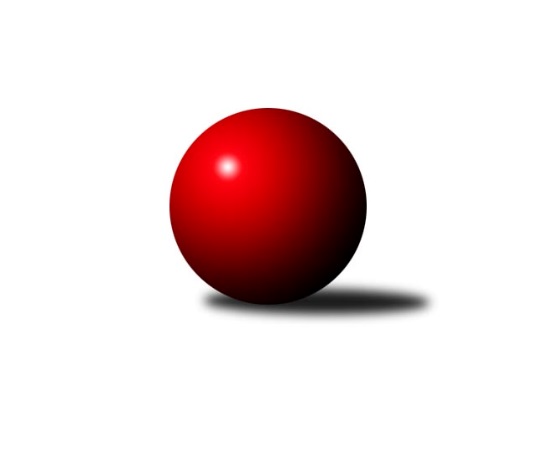 Č.11Ročník 2017/2018	25.5.2024 Krajský přebor Ústeckého kraje 2017/2018Statistika 11. kolaTabulka družstev:		družstvo	záp	výh	rem	proh	skore	sety	průměr	body	plné	dorážka	chyby	1.	TJ Sokol Duchcov B	11	10	0	1	65.5 : 22.5 	(84.5 : 47.5)	2522	20	1739	783	32.2	2.	TJ Sokol Údlice	11	8	1	2	59.0 : 29.0 	(86.0 : 46.0)	2540	17	1751	789	33.8	3.	TJ Elektrárny Kadaň B	11	7	2	2	59.0 : 29.0 	(78.5 : 53.5)	2511	16	1734	777	36.2	4.	TJ Slovan Vejprty	11	6	1	4	46.0 : 42.0 	(66.5 : 65.5)	2479	13	1729	750	46.1	5.	KO Česká Kamenice	10	6	0	4	44.0 : 36.0 	(62.5 : 57.5)	2470	12	1724	745	43.7	6.	TJ Lokomotiva Žatec	11	6	0	5	50.0 : 38.0 	(71.5 : 60.5)	2445	12	1720	725	37.7	7.	Sokol Ústí n. L.	11	5	0	6	41.5 : 46.5 	(58.0 : 74.0)	2434	10	1709	724	49.7	8.	ASK Lovosice	11	5	0	6	41.0 : 47.0 	(61.0 : 71.0)	2379	10	1681	698	50	9.	SKK Bílina	11	5	0	6	40.5 : 47.5 	(68.0 : 64.0)	2437	10	1718	719	45.6	10.	TJ VTŽ Chomutov B	10	4	0	6	36.5 : 43.5 	(63.0 : 57.0)	2489	8	1719	770	41.4	11.	TJ Lokomotiva Ústí n. L. B	11	4	0	7	40.0 : 48.0 	(60.0 : 72.0)	2456	8	1704	751	40.4	12.	TJ Teplice Letná B	11	4	0	7	38.0 : 50.0 	(65.0 : 67.0)	2464	8	1697	768	45	13.	KK Hvězda Trnovany C	11	3	0	8	25.0 : 63.0 	(44.5 : 87.5)	2287	6	1634	652	62.2	14.	TJ SK Verneřice	11	1	0	10	22.0 : 66.0 	(43.0 : 89.0)	2447	2	1735	712	50.3Tabulka doma:		družstvo	záp	výh	rem	proh	skore	sety	průměr	body	maximum	minimum	1.	TJ Elektrárny Kadaň B	7	6	1	0	45.0 : 11.0 	(60.0 : 24.0)	2648	13	2712	2575	2.	TJ Lokomotiva Žatec	7	6	0	1	43.0 : 13.0 	(56.5 : 27.5)	2530	12	2603	2474	3.	TJ Sokol Údlice	6	5	1	0	39.0 : 9.0 	(56.5 : 15.5)	2610	11	2656	2549	4.	SKK Bílina	7	5	0	2	32.0 : 24.0 	(46.0 : 38.0)	2441	10	2510	2406	5.	TJ Sokol Duchcov B	4	4	0	0	26.0 : 6.0 	(35.0 : 13.0)	2714	8	2741	2681	6.	KO Česká Kamenice	4	4	0	0	25.0 : 7.0 	(32.0 : 16.0)	2493	8	2542	2459	7.	TJ Slovan Vejprty	4	4	0	0	22.0 : 10.0 	(27.0 : 21.0)	2547	8	2570	2517	8.	ASK Lovosice	6	4	0	2	28.0 : 20.0 	(38.0 : 34.0)	2407	8	2442	2365	9.	Sokol Ústí n. L.	7	4	0	3	33.5 : 22.5 	(43.5 : 40.5)	2383	8	2430	2321	10.	TJ VTŽ Chomutov B	4	3	0	1	20.5 : 11.5 	(31.5 : 16.5)	2600	6	2645	2540	11.	KK Hvězda Trnovany C	5	3	0	2	21.0 : 19.0 	(33.0 : 27.0)	2443	6	2528	2378	12.	TJ Teplice Letná B	7	3	0	4	25.5 : 30.5 	(44.0 : 40.0)	2432	6	2550	2361	13.	TJ Lokomotiva Ústí n. L. B	4	2	0	2	18.5 : 13.5 	(26.0 : 22.0)	2653	4	2674	2626	14.	TJ SK Verneřice	4	1	0	3	11.5 : 20.5 	(17.0 : 31.0)	2427	2	2450	2374Tabulka venku:		družstvo	záp	výh	rem	proh	skore	sety	průměr	body	maximum	minimum	1.	TJ Sokol Duchcov B	7	6	0	1	39.5 : 16.5 	(49.5 : 34.5)	2495	12	2663	2413	2.	TJ Sokol Údlice	5	3	0	2	20.0 : 20.0 	(29.5 : 30.5)	2526	6	2678	2425	3.	TJ Slovan Vejprty	7	2	1	4	24.0 : 32.0 	(39.5 : 44.5)	2469	5	2623	2287	4.	KO Česká Kamenice	6	2	0	4	19.0 : 29.0 	(30.5 : 41.5)	2466	4	2692	2297	5.	TJ Lokomotiva Ústí n. L. B	7	2	0	5	21.5 : 34.5 	(34.0 : 50.0)	2427	4	2525	2267	6.	TJ Elektrárny Kadaň B	4	1	1	2	14.0 : 18.0 	(18.5 : 29.5)	2477	3	2549	2413	7.	TJ Teplice Letná B	4	1	0	3	12.5 : 19.5 	(21.0 : 27.0)	2473	2	2506	2439	8.	Sokol Ústí n. L.	4	1	0	3	8.0 : 24.0 	(14.5 : 33.5)	2446	2	2600	2361	9.	ASK Lovosice	5	1	0	4	13.0 : 27.0 	(23.0 : 37.0)	2373	2	2435	2340	10.	TJ VTŽ Chomutov B	6	1	0	5	16.0 : 32.0 	(31.5 : 40.5)	2470	2	2585	2372	11.	SKK Bílina	4	0	0	4	8.5 : 23.5 	(22.0 : 26.0)	2437	0	2565	2300	12.	TJ Lokomotiva Žatec	4	0	0	4	7.0 : 25.0 	(15.0 : 33.0)	2423	0	2551	2252	13.	KK Hvězda Trnovany C	6	0	0	6	4.0 : 44.0 	(11.5 : 60.5)	2261	0	2516	2119	14.	TJ SK Verneřice	7	0	0	7	10.5 : 45.5 	(26.0 : 58.0)	2450	0	2628	2369Tabulka podzimní části:		družstvo	záp	výh	rem	proh	skore	sety	průměr	body	doma	venku	1.	TJ Sokol Duchcov B	11	10	0	1	65.5 : 22.5 	(84.5 : 47.5)	2522	20 	4 	0 	0 	6 	0 	1	2.	TJ Sokol Údlice	11	8	1	2	59.0 : 29.0 	(86.0 : 46.0)	2540	17 	5 	1 	0 	3 	0 	2	3.	TJ Elektrárny Kadaň B	11	7	2	2	59.0 : 29.0 	(78.5 : 53.5)	2511	16 	6 	1 	0 	1 	1 	2	4.	TJ Slovan Vejprty	11	6	1	4	46.0 : 42.0 	(66.5 : 65.5)	2479	13 	4 	0 	0 	2 	1 	4	5.	KO Česká Kamenice	10	6	0	4	44.0 : 36.0 	(62.5 : 57.5)	2470	12 	4 	0 	0 	2 	0 	4	6.	TJ Lokomotiva Žatec	11	6	0	5	50.0 : 38.0 	(71.5 : 60.5)	2445	12 	6 	0 	1 	0 	0 	4	7.	Sokol Ústí n. L.	11	5	0	6	41.5 : 46.5 	(58.0 : 74.0)	2434	10 	4 	0 	3 	1 	0 	3	8.	ASK Lovosice	11	5	0	6	41.0 : 47.0 	(61.0 : 71.0)	2379	10 	4 	0 	2 	1 	0 	4	9.	SKK Bílina	11	5	0	6	40.5 : 47.5 	(68.0 : 64.0)	2437	10 	5 	0 	2 	0 	0 	4	10.	TJ VTŽ Chomutov B	10	4	0	6	36.5 : 43.5 	(63.0 : 57.0)	2489	8 	3 	0 	1 	1 	0 	5	11.	TJ Lokomotiva Ústí n. L. B	11	4	0	7	40.0 : 48.0 	(60.0 : 72.0)	2456	8 	2 	0 	2 	2 	0 	5	12.	TJ Teplice Letná B	11	4	0	7	38.0 : 50.0 	(65.0 : 67.0)	2464	8 	3 	0 	4 	1 	0 	3	13.	KK Hvězda Trnovany C	11	3	0	8	25.0 : 63.0 	(44.5 : 87.5)	2287	6 	3 	0 	2 	0 	0 	6	14.	TJ SK Verneřice	11	1	0	10	22.0 : 66.0 	(43.0 : 89.0)	2447	2 	1 	0 	3 	0 	0 	7Tabulka jarní části:		družstvo	záp	výh	rem	proh	skore	sety	průměr	body	doma	venku	1.	TJ Lokomotiva Ústí n. L. B	0	0	0	0	0.0 : 0.0 	(0.0 : 0.0)	0	0 	0 	0 	0 	0 	0 	0 	2.	TJ Slovan Vejprty	0	0	0	0	0.0 : 0.0 	(0.0 : 0.0)	0	0 	0 	0 	0 	0 	0 	0 	3.	TJ SK Verneřice	0	0	0	0	0.0 : 0.0 	(0.0 : 0.0)	0	0 	0 	0 	0 	0 	0 	0 	4.	TJ Sokol Duchcov B	0	0	0	0	0.0 : 0.0 	(0.0 : 0.0)	0	0 	0 	0 	0 	0 	0 	0 	5.	ASK Lovosice	0	0	0	0	0.0 : 0.0 	(0.0 : 0.0)	0	0 	0 	0 	0 	0 	0 	0 	6.	KK Hvězda Trnovany C	0	0	0	0	0.0 : 0.0 	(0.0 : 0.0)	0	0 	0 	0 	0 	0 	0 	0 	7.	KO Česká Kamenice	0	0	0	0	0.0 : 0.0 	(0.0 : 0.0)	0	0 	0 	0 	0 	0 	0 	0 	8.	TJ VTŽ Chomutov B	0	0	0	0	0.0 : 0.0 	(0.0 : 0.0)	0	0 	0 	0 	0 	0 	0 	0 	9.	Sokol Ústí n. L.	0	0	0	0	0.0 : 0.0 	(0.0 : 0.0)	0	0 	0 	0 	0 	0 	0 	0 	10.	TJ Elektrárny Kadaň B	0	0	0	0	0.0 : 0.0 	(0.0 : 0.0)	0	0 	0 	0 	0 	0 	0 	0 	11.	TJ Lokomotiva Žatec	0	0	0	0	0.0 : 0.0 	(0.0 : 0.0)	0	0 	0 	0 	0 	0 	0 	0 	12.	TJ Teplice Letná B	0	0	0	0	0.0 : 0.0 	(0.0 : 0.0)	0	0 	0 	0 	0 	0 	0 	0 	13.	TJ Sokol Údlice	0	0	0	0	0.0 : 0.0 	(0.0 : 0.0)	0	0 	0 	0 	0 	0 	0 	0 	14.	SKK Bílina	0	0	0	0	0.0 : 0.0 	(0.0 : 0.0)	0	0 	0 	0 	0 	0 	0 	0 Zisk bodů pro družstvo:		jméno hráče	družstvo	body	zápasy	v %	dílčí body	sety	v %	1.	Jakub Hudec 	TJ Slovan Vejprty 	9	/	11	(82%)	17	/	22	(77%)	2.	Antonín Onderka 	TJ Elektrárny Kadaň B 	9	/	11	(82%)	16.5	/	22	(75%)	3.	Zdeněk Hošek 	TJ Elektrárny Kadaň B 	9	/	11	(82%)	14	/	22	(64%)	4.	Jiří Semelka 	TJ Sokol Duchcov B 	8.5	/	11	(77%)	15	/	22	(68%)	5.	Markéta Hofmanová 	TJ Sokol Duchcov B 	8	/	9	(89%)	13.5	/	18	(75%)	6.	Stanislav, st. Šmíd st.	TJ VTŽ Chomutov B 	8	/	10	(80%)	15.5	/	20	(78%)	7.	Martin Vršan 	TJ Sokol Údlice 	8	/	10	(80%)	15	/	20	(75%)	8.	Petr Bílek 	Sokol Ústí n. L. 	7	/	7	(100%)	11.5	/	14	(82%)	9.	Pavel Šporer 	TJ Sokol Duchcov B 	7	/	9	(78%)	13	/	18	(72%)	10.	Ladislav Zalabák 	ASK Lovosice 	7	/	9	(78%)	12	/	18	(67%)	11.	Tomáš Malec 	KO Česká Kamenice 	7	/	10	(70%)	14	/	20	(70%)	12.	Petr Dvořák 	TJ Elektrárny Kadaň B 	7	/	11	(64%)	14	/	22	(64%)	13.	František Kopecký 	TJ Sokol Duchcov B 	7	/	11	(64%)	13	/	22	(59%)	14.	Zdeněk, st. Ptáček st.	TJ Lokomotiva Žatec 	7	/	11	(64%)	11.5	/	22	(52%)	15.	Jindřich Wolf 	Sokol Ústí n. L. 	7	/	11	(64%)	11	/	22	(50%)	16.	Daniel Sekyra 	TJ SK Verneřice  	6.5	/	11	(59%)	10	/	22	(45%)	17.	Patrik Kukeně 	TJ SK Verneřice  	6	/	9	(67%)	12	/	18	(67%)	18.	Emil Campr 	TJ Sokol Údlice 	6	/	9	(67%)	10.5	/	18	(58%)	19.	Miloš Martínek 	KO Česká Kamenice 	6	/	9	(67%)	9	/	18	(50%)	20.	Karel Kühnel 	KO Česká Kamenice 	6	/	9	(67%)	9	/	18	(50%)	21.	Milan Hnilica 	TJ Teplice Letná B 	6	/	10	(60%)	13	/	20	(65%)	22.	Petr Šmelhaus 	KO Česká Kamenice 	6	/	10	(60%)	12	/	20	(60%)	23.	Pavel Bidmon 	TJ Elektrárny Kadaň B 	6	/	10	(60%)	10	/	20	(50%)	24.	Petr Mako 	TJ Sokol Údlice 	6	/	11	(55%)	14	/	22	(64%)	25.	Jaroslav Chot 	ASK Lovosice 	6	/	11	(55%)	13	/	22	(59%)	26.	Václav Tajbl st.	TJ Lokomotiva Žatec 	6	/	11	(55%)	13	/	22	(59%)	27.	Josef Hudec 	TJ Slovan Vejprty 	6	/	11	(55%)	11.5	/	22	(52%)	28.	Robert Ambra 	TJ Elektrárny Kadaň B 	6	/	11	(55%)	11	/	22	(50%)	29.	Antonín Čaboun 	TJ Lokomotiva Žatec 	5.5	/	7	(79%)	10	/	14	(71%)	30.	Lukáš Uhlíř 	SKK Bílina 	5.5	/	9	(61%)	11.5	/	18	(64%)	31.	Jan Salajka 	TJ Teplice Letná B 	5.5	/	10	(55%)	10	/	20	(50%)	32.	Jaroslav Verner 	TJ Sokol Údlice 	5	/	5	(100%)	7.5	/	10	(75%)	33.	Miroslav Náhlovský 	KK Hvězda Trnovany C 	5	/	6	(83%)	10	/	12	(83%)	34.	Miroslav Vondra 	SKK Bílina 	5	/	6	(83%)	9	/	12	(75%)	35.	Vladimír Hurník 	TJ Sokol Údlice 	5	/	7	(71%)	10.5	/	14	(75%)	36.	Miroslava Žáková 	TJ Sokol Duchcov B 	5	/	8	(63%)	10	/	16	(63%)	37.	Martin Vondráček 	TJ Sokol Údlice 	5	/	9	(56%)	12	/	18	(67%)	38.	Filip Prokeš 	TJ VTŽ Chomutov B 	5	/	9	(56%)	10	/	18	(56%)	39.	Tomáš Charvát 	ASK Lovosice 	5	/	9	(56%)	9	/	18	(50%)	40.	Radek Goldšmíd 	TJ Lokomotiva Žatec 	5	/	9	(56%)	9	/	18	(50%)	41.	Miroslav Farkaš 	TJ Slovan Vejprty 	5	/	9	(56%)	9	/	18	(50%)	42.	Ladislav Čecháček 	TJ Teplice Letná B 	5	/	9	(56%)	8	/	18	(44%)	43.	Martin Čecho 	SKK Bílina 	5	/	9	(56%)	8	/	18	(44%)	44.	Tomáš Čecháček 	TJ Teplice Letná B 	5	/	10	(50%)	11	/	20	(55%)	45.	Iveta Ptáčková 	TJ Lokomotiva Žatec 	5	/	10	(50%)	10.5	/	20	(53%)	46.	Milan Uher 	TJ Slovan Vejprty 	5	/	11	(45%)	10	/	22	(45%)	47.	Eugen Škurla 	TJ Lokomotiva Ústí n. L. B 	5	/	11	(45%)	10	/	22	(45%)	48.	Jindřich Formánek 	TJ Sokol Duchcov B 	4.5	/	6	(75%)	7	/	12	(58%)	49.	Václav Ajm 	TJ Lokomotiva Ústí n. L. B 	4.5	/	8	(56%)	9	/	16	(56%)	50.	Josef Málek 	TJ Lokomotiva Ústí n. L. B 	4.5	/	9	(50%)	8	/	18	(44%)	51.	Lenka Nováková 	TJ VTŽ Chomutov B 	4.5	/	10	(45%)	9.5	/	20	(48%)	52.	Martin Bergerhof 	KK Hvězda Trnovany C 	4	/	4	(100%)	7	/	8	(88%)	53.	Milan Vik 	TJ Lokomotiva Ústí n. L. B 	4	/	6	(67%)	9	/	12	(75%)	54.	Jiří, ml. Trojan ml.	TJ Lokomotiva Ústí n. L. B 	4	/	6	(67%)	4	/	12	(33%)	55.	Petr, ml. Kunt ml.	Sokol Ústí n. L. 	4	/	7	(57%)	8	/	14	(57%)	56.	Miroslav Zítek 	TJ Sokol Údlice 	4	/	8	(50%)	9	/	16	(56%)	57.	Milan Nový 	KK Hvězda Trnovany C 	4	/	8	(50%)	7	/	16	(44%)	58.	Josef Jiřinský 	TJ Teplice Letná B 	4	/	9	(44%)	11	/	18	(61%)	59.	Nataša Feketi 	TJ Elektrárny Kadaň B 	4	/	9	(44%)	9	/	18	(50%)	60.	Martin Budský 	TJ Slovan Vejprty 	4	/	10	(40%)	9	/	20	(45%)	61.	Petr Lukšík 	TJ VTŽ Chomutov B 	4	/	10	(40%)	9	/	20	(45%)	62.	Jaroslav Ondráček 	ASK Lovosice 	4	/	11	(36%)	8	/	22	(36%)	63.	Dalibor Dařílek 	TJ Sokol Duchcov B 	3.5	/	8	(44%)	10	/	16	(63%)	64.	Jiří Jarolím 	TJ Lokomotiva Žatec 	3.5	/	8	(44%)	7	/	16	(44%)	65.	Petr Málek 	Sokol Ústí n. L. 	3.5	/	11	(32%)	9	/	22	(41%)	66.	Jaroslav Seifert 	TJ Elektrárny Kadaň B 	3	/	3	(100%)	4	/	6	(67%)	67.	Blažej Kašný 	TJ Sokol Údlice 	3	/	4	(75%)	5.5	/	8	(69%)	68.	Josef Matoušek 	TJ Lokomotiva Ústí n. L. B 	3	/	4	(75%)	4	/	8	(50%)	69.	Zdeněk Vítr 	SKK Bílina 	3	/	6	(50%)	6.5	/	12	(54%)	70.	Filip Turtenwald 	TJ Lokomotiva Ústí n. L. B 	3	/	7	(43%)	8	/	14	(57%)	71.	Martin Vích 	SKK Bílina 	3	/	7	(43%)	7	/	14	(50%)	72.	Pavlína Černíková 	SKK Bílina 	3	/	8	(38%)	8	/	16	(50%)	73.	Zdeněk Novák 	TJ VTŽ Chomutov B 	3	/	9	(33%)	11	/	18	(61%)	74.	Jiří Pavelka 	SKK Bílina 	3	/	9	(33%)	7	/	18	(39%)	75.	Miloš Maňour 	ASK Lovosice 	3	/	10	(30%)	7	/	20	(35%)	76.	Jitka Šálková 	KK Hvězda Trnovany C 	3	/	11	(27%)	7.5	/	22	(34%)	77.	Petr Kalina 	ASK Lovosice 	3	/	11	(27%)	7	/	22	(32%)	78.	Lubomír Ptáček 	TJ Lokomotiva Žatec 	2	/	2	(100%)	3.5	/	4	(88%)	79.	Michaela Šuterová 	TJ Lokomotiva Žatec 	2	/	2	(100%)	3	/	4	(75%)	80.	Milan Šelicha 	TJ SK Verneřice  	2	/	2	(100%)	3	/	4	(75%)	81.	Viktor Žďárský 	TJ VTŽ Chomutov B 	2	/	2	(100%)	2	/	4	(50%)	82.	Petr, st. Zalabák st.	ASK Lovosice 	2	/	3	(67%)	3	/	6	(50%)	83.	Miroslav Hilzensauer 	TJ Sokol Duchcov B 	2	/	3	(67%)	3	/	6	(50%)	84.	Zdeněk Janda 	KO Česká Kamenice 	2	/	4	(50%)	5	/	8	(63%)	85.	Tomáš Zahálka 	TJ Lokomotiva Ústí n. L. B 	2	/	4	(50%)	4	/	8	(50%)	86.	Stanislav Novák 	TJ VTŽ Chomutov B 	2	/	7	(29%)	6	/	14	(43%)	87.	Vladislav Janda 	KO Česká Kamenice 	2	/	7	(29%)	5.5	/	14	(39%)	88.	Milan Schoř 	Sokol Ústí n. L. 	2	/	7	(29%)	4.5	/	14	(32%)	89.	Jiří Pulchart 	Sokol Ústí n. L. 	2	/	7	(29%)	4	/	14	(29%)	90.	Lukáš Zítka 	TJ SK Verneřice  	2	/	7	(29%)	3	/	14	(21%)	91.	Jiří Augustovič 	TJ Slovan Vejprty 	2	/	8	(25%)	5	/	16	(31%)	92.	Gerhard Schlögl 	SKK Bílina 	2	/	9	(22%)	7	/	18	(39%)	93.	Petr, st. Kunt st.	Sokol Ústí n. L. 	2	/	9	(22%)	6	/	18	(33%)	94.	Ladislav, ml. Elis ml.	TJ SK Verneřice  	2	/	10	(20%)	2	/	20	(10%)	95.	Tomáš Šaněk 	SKK Bílina 	1	/	1	(100%)	2	/	2	(100%)	96.	Zdeněk Verner 	TJ Lokomotiva Žatec 	1	/	1	(100%)	2	/	2	(100%)	97.	Martin Soukup 	TJ Teplice Letná B 	1	/	1	(100%)	1	/	2	(50%)	98.	Milan Wundrawitz 	Sokol Ústí n. L. 	1	/	1	(100%)	1	/	2	(50%)	99.	Jaroslav Kuneš 	Sokol Ústí n. L. 	1	/	1	(100%)	1	/	2	(50%)	100.	Emil Kirschdorf 	TJ Lokomotiva Ústí n. L. B 	1	/	1	(100%)	1	/	2	(50%)	101.	Věra Šimečková 	KO Česká Kamenice 	1	/	2	(50%)	3	/	4	(75%)	102.	Karel Beran 	KO Česká Kamenice 	1	/	2	(50%)	2	/	4	(50%)	103.	Michal Dvořák 	TJ Lokomotiva Žatec 	1	/	2	(50%)	2	/	4	(50%)	104.	Karel Sottner 	TJ Lokomotiva Ústí n. L. B 	1	/	2	(50%)	1	/	4	(25%)	105.	Arnošt Werschall 	TJ Slovan Vejprty 	1	/	4	(25%)	4	/	8	(50%)	106.	Ladislav Sedlák 	TJ Teplice Letná B 	1	/	4	(25%)	2	/	8	(25%)	107.	Jiří Malec 	KO Česká Kamenice 	1	/	5	(20%)	2	/	10	(20%)	108.	Pavlína Kubitová 	KK Hvězda Trnovany C 	1	/	6	(17%)	6	/	12	(50%)	109.	Rudolf Březina 	TJ Teplice Letná B 	1	/	10	(10%)	7	/	20	(35%)	110.	Pavlína Sekyrová 	TJ SK Verneřice  	1	/	10	(10%)	6	/	20	(30%)	111.	Lenka Bůžková 	KK Hvězda Trnovany C 	1	/	10	(10%)	4	/	20	(20%)	112.	Miroslava Zemánková 	KK Hvězda Trnovany C 	1	/	11	(9%)	2	/	22	(9%)	113.	Jaroslav Filip 	TJ Teplice Letná B 	0.5	/	1	(50%)	1	/	2	(50%)	114.	Eduard Šram 	TJ SK Verneřice  	0.5	/	5	(10%)	1	/	10	(10%)	115.	Milan Daniš 	TJ Sokol Údlice 	0	/	1	(0%)	1	/	2	(50%)	116.	Jaroslav Hodinář 	TJ Sokol Údlice 	0	/	1	(0%)	1	/	2	(50%)	117.	Rudolf Podhola 	SKK Bílina 	0	/	1	(0%)	1	/	2	(50%)	118.	Pavel Wágner 	ASK Lovosice 	0	/	1	(0%)	1	/	2	(50%)	119.	Václav Martínek 	TJ Sokol Duchcov B 	0	/	1	(0%)	0	/	2	(0%)	120.	Rudolf Hofmann 	TJ Lokomotiva Žatec 	0	/	1	(0%)	0	/	2	(0%)	121.	Karel Bouša 	TJ Teplice Letná B 	0	/	1	(0%)	0	/	2	(0%)	122.	Pavel Vaníček 	TJ VTŽ Chomutov B 	0	/	1	(0%)	0	/	2	(0%)	123.	Lucie Johannisová 	KK Hvězda Trnovany C 	0	/	1	(0%)	0	/	2	(0%)	124.	František Ajm 	TJ Lokomotiva Ústí n. L. B 	0	/	1	(0%)	0	/	2	(0%)	125.	Jiří, st. Trojan st.	TJ Lokomotiva Ústí n. L. B 	0	/	1	(0%)	0	/	2	(0%)	126.	Viktor Kováč 	Sokol Ústí n. L. 	0	/	1	(0%)	0	/	2	(0%)	127.	Zdeněk, ml. Ptáček ml.	TJ Lokomotiva Žatec 	0	/	1	(0%)	0	/	2	(0%)	128.	Josef Korbelík 	TJ Sokol Údlice 	0	/	1	(0%)	0	/	2	(0%)	129.	Pavel Vacinek 	TJ Lokomotiva Žatec 	0	/	1	(0%)	0	/	2	(0%)	130.	Dančo Bosilkov 	TJ VTŽ Chomutov B 	0	/	1	(0%)	0	/	2	(0%)	131.	Ladislav, st. Elis st.	TJ SK Verneřice  	0	/	2	(0%)	1	/	4	(25%)	132.	Johan Hablawetz 	TJ Slovan Vejprty 	0	/	2	(0%)	1	/	4	(25%)	133.	Barbora Salajková 	KK Hvězda Trnovany C 	0	/	2	(0%)	0	/	4	(0%)	134.	Daniel Žemlička 	TJ SK Verneřice  	0	/	3	(0%)	2	/	6	(33%)	135.	Marie Juklová 	TJ Lokomotiva Ústí n. L. B 	0	/	3	(0%)	1	/	6	(17%)	136.	Miroslav Zítka 	TJ SK Verneřice  	0	/	6	(0%)	2	/	12	(17%)	137.	Michal Bůžek 	KK Hvězda Trnovany C 	0	/	7	(0%)	1	/	14	(7%)Průměry na kuželnách:		kuželna	průměr	plné	dorážka	chyby	výkon na hráče	1.	TJ Lokomotiva Ústí nad Labem, 1-4	2640	1808	832	33.4	(440.1)	2.	Duchcov, 1-4	2633	1794	839	28.9	(438.9)	3.	Kadaň, 1-2	2572	1787	784	43.5	(428.7)	4.	TJ VTŽ Chomutov, 1-2	2553	1759	793	37.8	(425.5)	5.	Údlice, 1-2	2523	1746	776	41.1	(420.5)	6.	Vejprty, 1-2	2514	1723	791	40.3	(419.1)	7.	Žatec, 1-2	2462	1710	751	40.9	(410.5)	8.	Verneřice, 1-2	2441	1701	740	42.6	(406.9)	9.	Hvězda Trnovany, 1-2	2440	1699	741	49.7	(406.8)	10.	TJ Teplice Letná, 1-2	2433	1695	737	46.7	(405.5)	11.	Česká Kamenice, 1-2	2431	1716	715	47.9	(405.3)	12.	Bílina, 1-2	2429	1699	730	44.6	(405.0)	13.	Bohušovice, 1-4	2392	1674	717	46.7	(398.7)	14.	Sokol Ústí, 1-2	2357	1672	685	56.4	(393.0)Nejlepší výkony na kuželnách:TJ Lokomotiva Ústí nad Labem, 1-4KO Česká Kamenice	2692	3. kolo	Miroslav Náhlovský 	KK Hvězda Trnovany C	506	9. koloTJ Sokol Údlice	2678	1. kolo	Tomáš Malec 	KO Česká Kamenice	483	3. koloTJ Lokomotiva Ústí n. L. B	2674	3. kolo	Martin Vršan 	TJ Sokol Údlice	478	1. koloTJ Lokomotiva Ústí n. L. B	2663	9. kolo	Miloš Martínek 	KO Česká Kamenice	477	3. koloTJ Lokomotiva Ústí n. L. B	2650	7. kolo	Václav Ajm 	TJ Lokomotiva Ústí n. L. B	476	3. koloTJ SK Verneřice 	2628	7. kolo	Jaroslav Verner 	TJ Sokol Údlice	474	1. koloTJ Lokomotiva Ústí n. L. B	2626	1. kolo	Tomáš Zahálka 	TJ Lokomotiva Ústí n. L. B	472	3. koloKK Hvězda Trnovany C	2516	9. kolo	Patrik Kukeně 	TJ SK Verneřice 	466	7. kolo		. kolo	Josef Málek 	TJ Lokomotiva Ústí n. L. B	466	7. kolo		. kolo	Eugen Škurla 	TJ Lokomotiva Ústí n. L. B	465	7. koloDuchcov, 1-4TJ Sokol Duchcov B	2741	8. kolo	Markéta Hofmanová 	TJ Sokol Duchcov B	503	6. koloTJ Sokol Duchcov B	2724	1. kolo	Markéta Hofmanová 	TJ Sokol Duchcov B	500	8. koloTJ Sokol Duchcov B	2709	6. kolo	Markéta Hofmanová 	TJ Sokol Duchcov B	500	1. koloTJ Sokol Duchcov B	2681	3. kolo	Pavel Šporer 	TJ Sokol Duchcov B	477	3. koloTJ Sokol Údlice	2593	3. kolo	Markéta Hofmanová 	TJ Sokol Duchcov B	475	3. koloTJ Lokomotiva Žatec	2551	1. kolo	Pavel Šporer 	TJ Sokol Duchcov B	469	1. koloKO Česká Kamenice	2545	6. kolo	Pavel Šporer 	TJ Sokol Duchcov B	465	8. koloTJ Lokomotiva Ústí n. L. B	2525	8. kolo	Tomáš Malec 	KO Česká Kamenice	465	6. kolo		. kolo	Miroslava Žáková 	TJ Sokol Duchcov B	464	8. kolo		. kolo	Jindřich Formánek 	TJ Sokol Duchcov B	460	3. koloKadaň, 1-2TJ Elektrárny Kadaň B	2712	4. kolo	Antonín Onderka 	TJ Elektrárny Kadaň B	495	10. koloTJ Elektrárny Kadaň B	2674	8. kolo	Zdeněk Hošek 	TJ Elektrárny Kadaň B	481	4. koloTJ Elektrárny Kadaň B	2660	6. kolo	Antonín Onderka 	TJ Elektrárny Kadaň B	480	3. koloTJ Elektrárny Kadaň B	2650	3. kolo	Zdeněk Hošek 	TJ Elektrárny Kadaň B	478	10. koloTJ Elektrárny Kadaň B	2648	11. kolo	Miroslav Farkaš 	TJ Slovan Vejprty	477	10. koloTJ Slovan Vejprty	2623	10. kolo	Pavel Bidmon 	TJ Elektrárny Kadaň B	473	4. koloTJ Elektrárny Kadaň B	2615	10. kolo	Pavel Bidmon 	TJ Elektrárny Kadaň B	471	8. koloSokol Ústí n. L.	2600	3. kolo	Antonín Onderka 	TJ Elektrárny Kadaň B	471	4. koloTJ Elektrárny Kadaň B	2575	2. kolo	Petr Dvořák 	TJ Elektrárny Kadaň B	469	6. koloTJ VTŽ Chomutov B	2522	8. kolo	Petr Dvořák 	TJ Elektrárny Kadaň B	469	11. koloTJ VTŽ Chomutov, 1-2TJ Sokol Duchcov B	2663	5. kolo	Zdeněk Novák 	TJ VTŽ Chomutov B	483	9. koloTJ VTŽ Chomutov B	2645	9. kolo	Jiří Semelka 	TJ Sokol Duchcov B	469	5. koloTJ VTŽ Chomutov B	2621	2. kolo	František Kopecký 	TJ Sokol Duchcov B	465	5. koloTJ VTŽ Chomutov B	2593	7. kolo	Zdeněk Vítr 	SKK Bílina	457	7. koloTJ VTŽ Chomutov B	2585	11. kolo	Stanislav, st. Šmíd st.	TJ VTŽ Chomutov B	455	2. koloSKK Bílina	2565	7. kolo	Stanislav, st. Šmíd st.	TJ VTŽ Chomutov B	452	7. koloKO Česká Kamenice	2548	11. kolo	Zdeněk Novák 	TJ VTŽ Chomutov B	449	7. koloTJ VTŽ Chomutov B	2540	5. kolo	Tomáš Malec 	KO Česká Kamenice	448	11. koloSokol Ústí n. L.	2410	9. kolo	Stanislav, st. Šmíd st.	TJ VTŽ Chomutov B	447	9. koloTJ Lokomotiva Ústí n. L. B	2360	2. kolo	Zdeněk Novák 	TJ VTŽ Chomutov B	447	5. koloÚdlice, 1-2TJ Sokol Údlice	2656	4. kolo	Petr Dvořák 	TJ Elektrárny Kadaň B	494	7. koloTJ Sokol Údlice	2635	5. kolo	Vladimír Hurník 	TJ Sokol Údlice	482	11. koloTJ Sokol Údlice	2626	11. kolo	Jaroslav Verner 	TJ Sokol Údlice	478	2. koloTJ Sokol Údlice	2610	2. kolo	Martin Vršan 	TJ Sokol Údlice	465	5. koloTJ Sokol Údlice	2585	9. kolo	Emil Campr 	TJ Sokol Údlice	465	2. koloTJ Elektrárny Kadaň B	2549	7. kolo	Martin Vršan 	TJ Sokol Údlice	462	4. koloTJ Sokol Údlice	2549	7. kolo	Martin Vršan 	TJ Sokol Údlice	459	11. koloTJ Slovan Vejprty	2509	11. kolo	Vladimír Hurník 	TJ Sokol Údlice	458	4. koloTJ Lokomotiva Žatec	2488	9. kolo	Miroslav Zítek 	TJ Sokol Údlice	453	9. koloTJ SK Verneřice 	2428	2. kolo	Martin Vršan 	TJ Sokol Údlice	452	9. koloVejprty, 1-2TJ Slovan Vejprty	2570	9. kolo	Stanislav, st. Šmíd st.	TJ VTŽ Chomutov B	482	1. koloTJ Slovan Vejprty	2559	7. kolo	Martin Budský 	TJ Slovan Vejprty	460	1. koloTJ Slovan Vejprty	2541	5. kolo	Josef Hudec 	TJ Slovan Vejprty	452	5. koloTJ Slovan Vejprty	2517	1. kolo	Josef Hudec 	TJ Slovan Vejprty	450	1. koloSKK Bílina	2512	9. kolo	Jiří Augustovič 	TJ Slovan Vejprty	447	9. koloTJ Sokol Duchcov B	2506	7. kolo	Jakub Hudec 	TJ Slovan Vejprty	446	5. koloTJ Lokomotiva Ústí n. L. B	2466	5. kolo	Lukáš Uhlíř 	SKK Bílina	445	9. koloTJ VTŽ Chomutov B	2448	1. kolo	Miroslav Farkaš 	TJ Slovan Vejprty	444	7. kolo		. kolo	Milan Uher 	TJ Slovan Vejprty	440	9. kolo		. kolo	Josef Hudec 	TJ Slovan Vejprty	439	7. koloŽatec, 1-2TJ Lokomotiva Žatec	2603	11. kolo	Zdeněk, st. Ptáček st.	TJ Lokomotiva Žatec	468	5. koloTJ Lokomotiva Žatec	2586	5. kolo	Jiří Jarolím 	TJ Lokomotiva Žatec	454	11. koloTJ Slovan Vejprty	2538	4. kolo	Antonín Čaboun 	TJ Lokomotiva Žatec	451	5. koloTJ Lokomotiva Žatec	2529	7. kolo	Antonín Čaboun 	TJ Lokomotiva Žatec	449	11. koloTJ Lokomotiva Žatec	2523	4. kolo	Jakub Hudec 	TJ Slovan Vejprty	449	4. koloTJ Lokomotiva Žatec	2505	10. kolo	Patrik Kukeně 	TJ SK Verneřice 	448	11. koloTJ Lokomotiva Žatec	2489	2. kolo	Lubomír Ptáček 	TJ Lokomotiva Žatec	446	7. koloTJ VTŽ Chomutov B	2486	10. kolo	Antonín Čaboun 	TJ Lokomotiva Žatec	445	8. koloTJ Lokomotiva Žatec	2474	8. kolo	Petr Dvořák 	TJ Elektrárny Kadaň B	443	5. koloTJ Teplice Letná B	2439	8. kolo	Zdeněk, st. Ptáček st.	TJ Lokomotiva Žatec	440	7. koloVerneřice, 1-2TJ VTŽ Chomutov B	2585	3. kolo	Daniel Sekyra 	TJ SK Verneřice 	462	9. koloTJ Teplice Letná B	2492	1. kolo	Patrik Kukeně 	TJ SK Verneřice 	460	1. koloTJ Sokol Duchcov B	2461	9. kolo	Stanislav, st. Šmíd st.	TJ VTŽ Chomutov B	457	3. koloTJ SK Verneřice 	2450	6. kolo	Zdeněk Novák 	TJ VTŽ Chomutov B	454	3. koloTJ SK Verneřice 	2448	3. kolo	Daniel Sekyra 	TJ SK Verneřice 	448	3. koloTJ SK Verneřice 	2434	9. kolo	Patrik Kukeně 	TJ SK Verneřice 	443	9. koloTJ SK Verneřice 	2374	1. kolo	Jan Salajka 	TJ Teplice Letná B	440	1. koloTJ Slovan Vejprty	2287	6. kolo	Tomáš Čecháček 	TJ Teplice Letná B	435	1. kolo		. kolo	Daniel Sekyra 	TJ SK Verneřice 	431	6. kolo		. kolo	Patrik Kukeně 	TJ SK Verneřice 	431	6. koloHvězda Trnovany, 1-2TJ Slovan Vejprty	2541	8. kolo	Miroslav Náhlovský 	KK Hvězda Trnovany C	469	1. koloKK Hvězda Trnovany C	2528	3. kolo	Martin Bergerhof 	KK Hvězda Trnovany C	464	6. koloKK Hvězda Trnovany C	2490	10. kolo	Miroslav Náhlovský 	KK Hvězda Trnovany C	463	3. koloTJ Teplice Letná B	2453	3. kolo	Jitka Šálková 	KK Hvězda Trnovany C	461	3. koloKK Hvězda Trnovany C	2420	6. kolo	Miroslav Náhlovský 	KK Hvězda Trnovany C	459	10. koloSokol Ústí n. L.	2414	1. kolo	Patrik Kukeně 	TJ SK Verneřice 	458	10. koloTJ SK Verneřice 	2412	10. kolo	Jakub Hudec 	TJ Slovan Vejprty	446	8. koloKK Hvězda Trnovany C	2397	1. kolo	Josef Hudec 	TJ Slovan Vejprty	445	8. koloKK Hvězda Trnovany C	2378	8. kolo	Rudolf Březina 	TJ Teplice Letná B	439	3. koloTJ VTŽ Chomutov B	2372	6. kolo	Martin Bergerhof 	KK Hvězda Trnovany C	438	3. koloTJ Teplice Letná, 1-2TJ Teplice Letná B	2550	7. kolo	Jiří Semelka 	TJ Sokol Duchcov B	449	2. koloTJ Sokol Duchcov B	2513	2. kolo	Tomáš Čecháček 	TJ Teplice Letná B	445	10. koloTJ Sokol Údlice	2499	10. kolo	Karel Kühnel 	KO Česká Kamenice	443	4. koloTJ Lokomotiva Ústí n. L. B	2476	11. kolo	Tomáš Malec 	KO Česká Kamenice	443	4. koloKO Česká Kamenice	2468	4. kolo	Tomáš Charvát 	ASK Lovosice	440	9. koloTJ Teplice Letná B	2451	10. kolo	Václav Ajm 	TJ Lokomotiva Ústí n. L. B	439	11. koloTJ Teplice Letná B	2442	4. kolo	Milan Hnilica 	TJ Teplice Letná B	438	4. koloTJ Teplice Letná B	2430	5. kolo	Vladimír Hurník 	TJ Sokol Údlice	435	10. koloTJ Teplice Letná B	2405	11. kolo	Ladislav Čecháček 	TJ Teplice Letná B	435	7. koloTJ Teplice Letná B	2385	2. kolo	Blažej Kašný 	TJ Sokol Údlice	432	10. koloČeská Kamenice, 1-2KO Česká Kamenice	2542	9. kolo	Milan Uher 	TJ Slovan Vejprty	454	2. koloKO Česká Kamenice	2510	5. kolo	Martin Budský 	TJ Slovan Vejprty	448	2. koloKO Česká Kamenice	2460	2. kolo	Miloš Martínek 	KO Česká Kamenice	444	9. koloKO Česká Kamenice	2459	7. kolo	Daniel Sekyra 	TJ SK Verneřice 	443	5. koloTJ Elektrárny Kadaň B	2442	9. kolo	Tomáš Malec 	KO Česká Kamenice	440	2. koloTJ Slovan Vejprty	2400	2. kolo	Miroslav Náhlovský 	KK Hvězda Trnovany C	439	7. koloTJ SK Verneřice 	2394	5. kolo	Vladislav Janda 	KO Česká Kamenice	436	9. koloKK Hvězda Trnovany C	2245	7. kolo	Karel Kühnel 	KO Česká Kamenice	433	9. kolo		. kolo	Petr Šmelhaus 	KO Česká Kamenice	431	2. kolo		. kolo	Tomáš Malec 	KO Česká Kamenice	430	5. koloBílina, 1-2SKK Bílina	2510	10. kolo	Antonín Onderka 	TJ Elektrárny Kadaň B	453	1. koloTJ Elektrárny Kadaň B	2505	1. kolo	Miroslav Vondra 	SKK Bílina	448	10. koloSKK Bílina	2463	6. kolo	Martin Čecho 	SKK Bílina	448	10. koloTJ Sokol Duchcov B	2441	4. kolo	Miroslav Vondra 	SKK Bílina	447	11. koloSKK Bílina	2439	1. kolo	Miroslava Žáková 	TJ Sokol Duchcov B	447	4. koloTJ Sokol Údlice	2434	6. kolo	Lukáš Uhlíř 	SKK Bílina	443	10. koloSKK Bílina	2431	4. kolo	Pavlína Černíková 	SKK Bílina	443	6. koloSKK Bílina	2430	11. kolo	Martin Vích 	SKK Bílina	442	4. koloTJ Lokomotiva Ústí n. L. B	2424	10. kolo	Lukáš Uhlíř 	SKK Bílina	442	1. koloSKK Bílina	2408	3. kolo	Martin Vršan 	TJ Sokol Údlice	439	6. koloBohušovice, 1-4TJ Lokomotiva Ústí n. L. B	2473	6. kolo	Tomáš Zahálka 	TJ Lokomotiva Ústí n. L. B	461	6. koloTJ Sokol Duchcov B	2465	10. kolo	Patrik Kukeně 	TJ SK Verneřice 	455	8. koloASK Lovosice	2442	3. kolo	Petr Šmelhaus 	KO Česká Kamenice	443	1. koloASK Lovosice	2441	10. kolo	Ladislav Zalabák 	ASK Lovosice	439	6. koloASK Lovosice	2424	1. kolo	Markéta Hofmanová 	TJ Sokol Duchcov B	438	10. koloKO Česká Kamenice	2409	1. kolo	Jaroslav Chot 	ASK Lovosice	436	1. koloTJ Slovan Vejprty	2387	3. kolo	Jaroslav Ondráček 	ASK Lovosice	434	3. koloASK Lovosice	2384	8. kolo	Miloš Maňour 	ASK Lovosice	432	10. koloASK Lovosice	2383	4. kolo	Jakub Hudec 	TJ Slovan Vejprty	431	3. koloTJ SK Verneřice 	2369	8. kolo	Martin Bergerhof 	KK Hvězda Trnovany C	429	4. koloSokol Ústí, 1-2Sokol Ústí n. L.	2430	6. kolo	František Kopecký 	TJ Sokol Duchcov B	440	11. koloTJ Sokol Údlice	2425	8. kolo	Petr Šmelhaus 	KO Česká Kamenice	435	10. koloTJ Sokol Duchcov B	2413	11. kolo	Jiří Semelka 	TJ Sokol Duchcov B	434	11. koloSokol Ústí n. L.	2411	10. kolo	Martin Vondráček 	TJ Sokol Údlice	433	8. koloSokol Ústí n. L.	2388	11. kolo	Jindřich Wolf 	Sokol Ústí n. L.	433	11. koloSokol Ústí n. L.	2379	4. kolo	Petr Bílek 	Sokol Ústí n. L.	431	6. koloASK Lovosice	2377	5. kolo	Petr, st. Kunt st.	Sokol Ústí n. L.	428	11. koloSokol Ústí n. L.	2376	2. kolo	Petr Málek 	Sokol Ústí n. L.	428	8. koloSokol Ústí n. L.	2373	8. kolo	Petr Kalina 	ASK Lovosice	427	5. koloSokol Ústí n. L.	2321	5. kolo	Petr Bílek 	Sokol Ústí n. L.	424	4. koloČetnost výsledků:	8.0 : 0.0	6x	7.0 : 1.0	16x	6.5 : 1.5	2x	6.0 : 2.0	23x	5.0 : 3.0	7x	4.5 : 3.5	1x	4.0 : 4.0	2x	3.0 : 5.0	6x	2.0 : 6.0	6x	1.5 : 6.5	1x	1.0 : 7.0	6x	0.5 : 7.5	1x